Консультация для родителей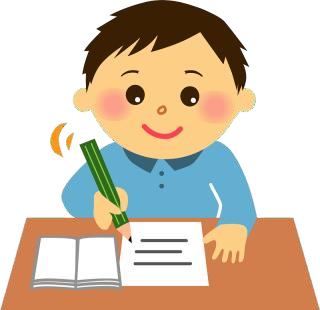 «Готовим руку дошкольника к письму»Сели прямо, ноги вместе,Под наклон возьмём тетрадь. Левая рука на месте,Правая рука на месте, Можно начинать писать.Подготовка к письму является одним из самых сложных этапов подготовки ребенка к систематическому обучению. Это связано с психофизиологическими особенностями ребенка, с одной стороны, и с самим процессом письма, с другой стороны.Дети 5-6 лет с трудом ориентируются при письме в пространственных характеристиках.Точность графических действий обеспечивается за счет мышечного контроля над мелкой (тонкой) моторикой рук. О развитии мелких движений пальцев можно судить, наблюдая за тем, как ребенок рисует или закрашивает детали рисунка. Если он постоянно поворачивает лист, не может менять направление линий при помощи тонких движений пальцев и кисти, значит, уровень развития мелкой моторики недостаточный.Процесс письма требует от ребенка не только физических, интеллектуальных, но и эмоциональных усилий. Всякого рода перегрузки и связанные с ними переутомления самым негативным образом сказываются на овладении графическими навыками и, более того, на развитии детского организма.Поэтому в дошкольном возрасте важна именно подготовка к письму, а не обучение ему. Важно развить механизмы, необходимые для овладения письмом, создать условия для накопления ребенком двигательного и практического опыта, развития навыков ручной умелости.Как правильно держать ручку?Ручка должна лежать на левой стороне среднего пальца. Указательный палец сверху придерживает ручку, большой палец поддерживает ручку с левой стороны. Все три пальца слегка закруглены и не сжимают ручку сильно.Указательный палец может легко подниматься, и при этом ручка не должна падать.Безымянный и мизинец могут находиться внутри ладони или свободно лежать у основания большого пальца. Во время письма рука опирается на верхний сустав загнутого внутрь мизинца.Итак, ручку надо держать свободно, не зажимая ее слишком крепко и не прогибая указательный палец. Прогибание первого сустава указательного пальца увеличивает мышечное напряжение, ребенок быстро устает, а темп письма снижается.Когда пишем, соблюдаем следующие правила:Стол, за которым ребёнок будет писать должен быть подобран по росту ребёнка;Свет при письме падать слева; Сидеть прямо; Ноги вместе;Между грудью и столом расстояние 1,5-2 см;Тетрадь расположена под углом 30 градусов. Если тетрадь расположена по-другому, ребёнку придётся поворачивать туловище и сильно наклонять голову;Нижний левый угол листа, на котором пишет ребёнок, должен соответствовать середине груди;Оба локтя лежат на столе.Среди разнообразных заданий, направленных на подготовку руки ребенка к письму, наиболее эффективными считают: упражнения на укрепление мышц руки.Что важно знать, если у Вас растёт ребёнок леворукий:Свет должен падать справа;Тетрадь, или альбом должны лежать на столе с наклоном вправо.Готовить руку к письму можно, при помощи следующих упражнений:- Упражнения с канцелярской резинкой. 5-6 летние дети с удовольствием делают упражнения с обыкновенной канцелярской резинкой. Возьмите такую резинку и наденьте её на большой и указательный пальцы малыша. Пусть растягивает её в стороны при помощи пальцев. С резинкой можно играть и по-другому. Возьмите канцелярские кнопки и попросите малыша воткнуть их в доску или пенопласт по контуру, например, машинки (контур заранее нарисуйте). А теперь натягиваем резинку на выступающие части кнопок. Получится силуэт машинки! Таким же образом можно выучить названия и изображения разных геометрических фигур.- Упражнения за столом. Положите ладонь на стол или другую поверхность.По очереди поднимайте пальцы, не отрывая ладонь от стола. Сначала одной руки, а потом одновременно обеих. Полезно при этом проговаривать слоги с разными «трудными» звуками: «СА-СА-СА-СА-СА. РЫ-РЫ-РЫ-РЫ-РЫ».- Упражнения кулак-ладонь-ребро. Рука ребёнка поочерёдно меняет положение: сначала сжимается в кулачок, затем ложится ладонью на стол, а потом встаёт на ребро.- Упражнения с пшеном в стакане. Усадите ребёнка за стол и дайте ему стакан с пшеном. Пусть ребёнок варит кашку, то есть указательным пальчиком мешает пшено в стакане. Кисть не должна двигаться, только пальчик. Затем средним и безымянным.- Упражнения с гречкой или чечевицей. Попросите разобрать крупу в две кучки. Это долгая и кропотливая работа очень полезна для формирования сосредоточенности, усидчивости, логического мышления. Если малыш устал, насыпьте разные виды круп в большую миску и закапайте в них много мелких игрушек. Таким образом, снимается мышечный спазм ручек, усталость и напряженность.- Упражнения на развитие выносливости мышц руки, тренировки силынажима.- Упражнения с мелким материалом.Можно во время занятий с ребенком нанизывать бусы, застёгивать и расстёгивать пуговицы, кнопки, крючочки, завязывать и развязывать ленточки; перекладывать тремя пальцами, которыми держат ручку во время письма, мелкие игрушки.- Различные виды продуктивной деятельности: лепка, рисование, аппликация, вырезание по контуру фигурок из бумаги, вышивание. - Закрашивание. Это достаточно приятное занятие бывает сначала детям в тягость, но в дальнейшем они выполняют его с удовольствием. Условие задания: закрашивать надо только цветными карандашами, не выходить за пределы контура рисунка, делать закрашивание сплошным, без полос, можно изменять нажим одного карандаша и закрасить рисунок тремя тонами - совсем светлым, более густым и очень густым.- Штриховка - эта работа достаточно трудная, но очень полезная для развития мелкой моторики.В трёх геометрических фигурах ребёнок должен выполнить штриховку: в квадрате - с сильным нажимом, в треугольнике - средним, в круге - слабым. Можно применить разные способы штриховки.- Выполнение пальчиковой гимнастики. По мнению ученых, пальчиковая гимнастика активизирует работу речевых зон в коре головного мозга.Важная задача перед родителями - научить ребёнка доводить начатое дело до конца, пусть это будет занятие трудом или рисование, значение не имеет. Для этого нужны определённые условия: ничто не должно его отвлекать. Многое зависит и от того, как дети подготовили своё рабочее место. Например, если ребёнок сел рисовать, но не приготовил заранее всё необходимое, то он будет постоянно отвлекаться: надо заточить карандаши, подобрать соответствующий листок и т.д. В результате, ребёнок теряет интерес к замыслу, затрачивает время впустую, а то и оставляет дело незавершённым.Многие родители совершают большую ошибку, запрещая ребенку брать в руки ножницы. Да, ножницами можно пораниться, но если с ребенком проговорить, как правильно обращаться с ножницами, что можно делать, а что - нельзя, то ножницы не будут представлять опасности. Следите, чтобы ребенок вырезал не хаотично, а по намеченной линии. Для этого вы можете нарисовать геометрические фигуры и попросить ребенка их аккуратно вырезать, после чего из них можно сделать аппликацию.И так постепенно, заставляя работать пальчики, мы и подготовим руку ребёнка к письму.Если мы будем ежедневно проводить такие упражнения, то дети научатся управлять своими руками, пальцами. Они не будут испытывать страха перед пишущим предметом, будут держать уверенно и ручку, и карандаш.